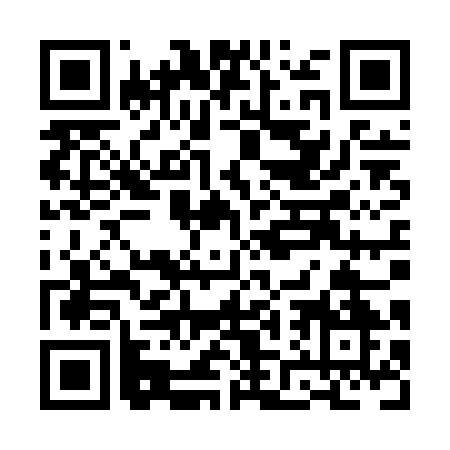 Ramadan times for Grande-Plaine, New Brunswick, CanadaMon 11 Mar 2024 - Wed 10 Apr 2024High Latitude Method: Angle Based RulePrayer Calculation Method: Islamic Society of North AmericaAsar Calculation Method: HanafiPrayer times provided by https://www.salahtimes.comDateDayFajrSuhurSunriseDhuhrAsrIftarMaghribIsha11Mon6:136:137:381:285:277:187:188:4412Tue6:116:117:361:285:287:207:208:4513Wed6:096:097:341:275:297:217:218:4714Thu6:076:077:321:275:307:237:238:4815Fri6:056:057:301:275:327:247:248:5016Sat6:036:037:281:275:337:267:268:5117Sun6:016:017:261:265:347:277:278:5318Mon5:585:587:241:265:357:297:298:5519Tue5:565:567:221:265:367:307:308:5620Wed5:545:547:201:255:377:327:328:5821Thu5:525:527:181:255:397:337:338:5922Fri5:505:507:161:255:407:357:359:0123Sat5:475:477:141:255:417:367:369:0324Sun5:455:457:121:245:427:387:389:0425Mon5:435:437:101:245:437:397:399:0626Tue5:415:417:081:245:447:407:409:0827Wed5:385:387:061:235:457:427:429:0928Thu5:365:367:041:235:467:437:439:1129Fri5:345:347:021:235:477:457:459:1330Sat5:315:316:591:225:487:467:469:1431Sun5:295:296:571:225:497:487:489:161Mon5:275:276:551:225:507:497:499:182Tue5:255:256:531:225:517:517:519:203Wed5:225:226:511:215:537:527:529:214Thu5:205:206:491:215:547:537:539:235Fri5:185:186:471:215:557:557:559:256Sat5:155:156:451:205:567:567:569:277Sun5:135:136:431:205:577:587:589:288Mon5:105:106:411:205:587:597:599:309Tue5:085:086:391:205:598:018:019:3210Wed5:065:066:371:196:008:028:029:34